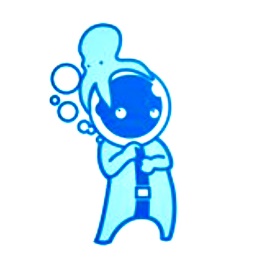 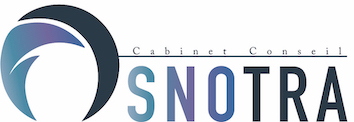   	Dossier à renvoyer avec le devis signé au moment de l’inscription 1 – ETAT CIVIL Nom :        	Prénoms :        Né le :         à      	Nationalité :       Adresse du domicile :        Code postal :       Ville :        Tel. Personnel      	 Tel. Professionnel :       E-mail :       1 – RENSEIGNEMENTS GENERAUX Personne à prévenir en cas d’accident :        Lien de parenté      Tel. domicile      Tel. portable :      3 – QUALIFICATIONS EN INTERVENTIONS HYPERBARES  Plongée Professionnelle (Certificats d’Aptitude à l’Hyperbarie) : Classe       Mention         N°       	Date d’obtention      Classe       Mention         N°       	Date d’obtention      Autres certificats ou diplômes :         4 – ACTE DE CANDIDATURE Formation demandée :      Dates du stage souhaité :      Autres périodes de disponibilité :       Situation :   Salarié d’entreprise	 Candidat libre	 Demandeur d’emploi STAGIAIRES EN SITUATION DE HANDICAP Les demandeurs d’emploi en situation de handicap peuvent intégrer la formation sous réserve d’obtenir l’aptitude médicale hyperbare.  Les salariés en situation de handicap peuvent intégrer la formation sous réserve d’obtenir l’aptitude médicale du médecin du travail.  L’école s’engage à mettre en place les aménagements des conditions de travail prescrites par le médecin hyperbare et/ou le médecin du travail.  Un conseiller est à votre disposition pour vous accompagner. 12 – FINANCEMENT DE LA FORMATION OPCO : Accompagner les entreprises dans les besoins en matière de formation professionnelle. 	DATE :  	 	 	 	 	SIGNATURE DU CANDIDAT : 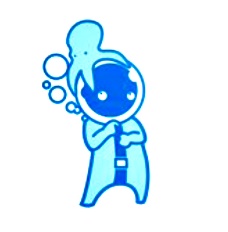 Autorisation d’utilisation de signature et d’image à la seule fin de la délivrance du CAH – ces données seront effacées à l’issue de l’utilisation conformément à la réglementation RGPD.Je soussigné(e) …      Adresse complète : …     . Donne l’autorisation à Snotra, d’utiliser ma signature numérisée aux seules fins de délivrance de mon Certificat d’Aptitude à l’Hyperbarie. Attestation rédigée ce jour pour servir et valoir ce que de droit.  	Date :       	Signature : DOCUMENTS A JOINDRE AU DOSSIER DE CANDIDATURE CHECK LIST 1 photo d’identité numérique Certificat d’Aptitude à l’Hyperbarie  (pour recyclage)Diplômes de plongée loisirAptitude médicale à l’hyperbarie à jour (mentionnant la classe et la mention visée)Copie des dernières pages du carnet de plongée (pour recyclage)Copie recto-verso de la carte d'identité ou du passeport Fiche « Autorisation d’utilisation de signature » complétée et signée Situation de famille :    Marié	          Célibataire    Veuf   Divorcé/ Séparé Financement Nom et adresse de l’organisme de gestion Nom du gestionnaire Téléphone du gestionnaire Individuel Employeur Militaire Pôle emploi CPF Autre financement 